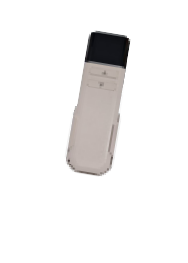 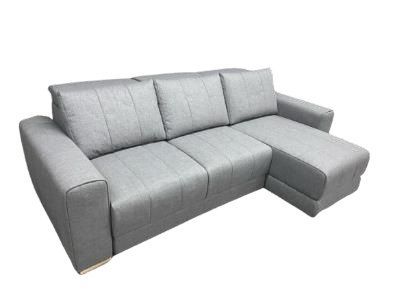 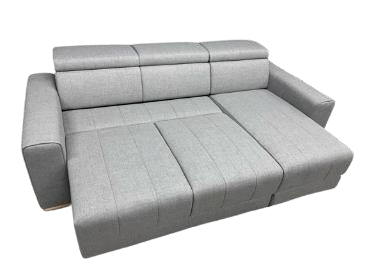 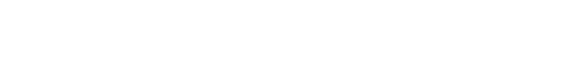 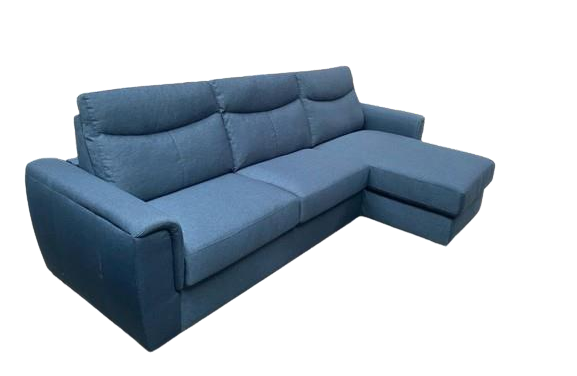 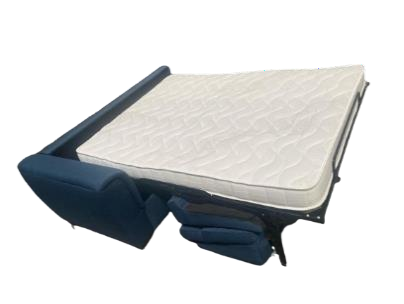 PortoPortoPorto2 PLACES (CANAPE ELECTRIQUE)Cat BCat CCat DVol. m3Peso kgNr. Colli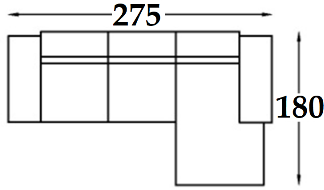 € 559€ 588€ 6462.501303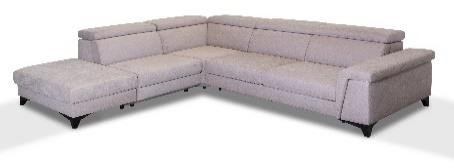 SentoSentoSento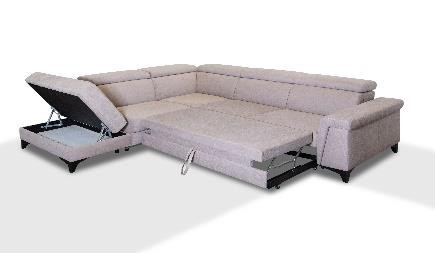 2 PLACESCat BCat CCat DVol. m3Peso kgNr. Colli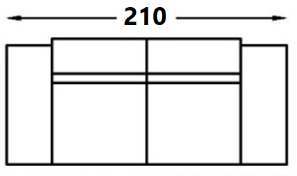 € 338€ 356€ 3911.10702SENTO IICat BCat CCat DVol. m3Peso kgNr. Colli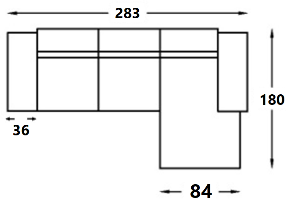 € 503€ 529€ 5822.201004SENTO IIICat BCat CCat DVol. m3Peso kgNr. Colli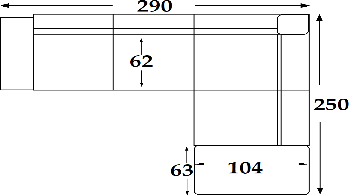 € 637€ 668€ 7362.801305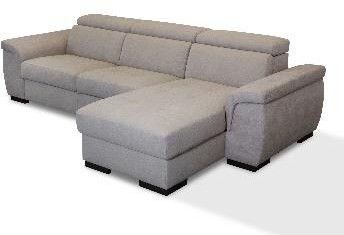 FloriFloriFlori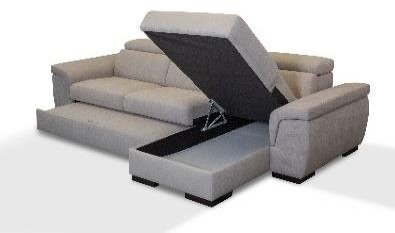 2 PLACESCat BCat CCat DVol. m3Peso kgNr. Colli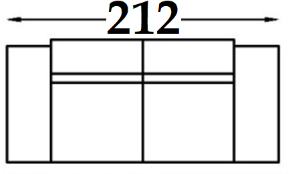 € 308€ 323€ 3561.15702FLORI IICat BCat CCat DVol. m3Peso kgNr. Colli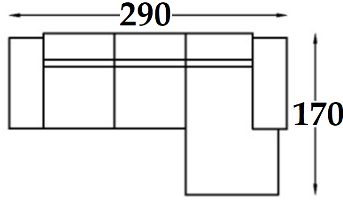 € 477€ 501€ 5512.301004FLORI IIICat BCat CCat DVol. m3Peso kgNr. Colli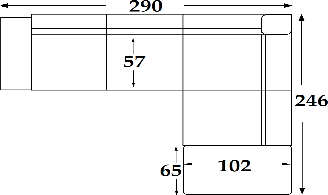 € 596€ 626€ 6883.001305FLORI II XLCat BCat CCat DVol. m3Peso kgNr. Colli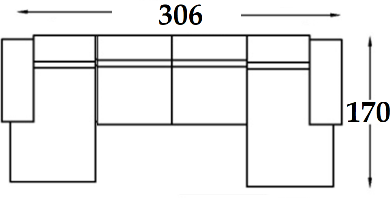 € 596€ 626€ 6882.901305FLORI III XLCat BCat CCat DVol. m3Peso kgNr. Colli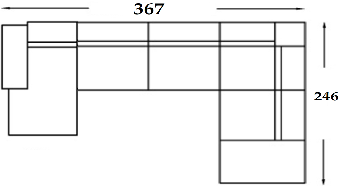 € 750€ 788€ 8683.401506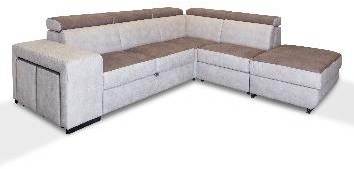 lasklasklask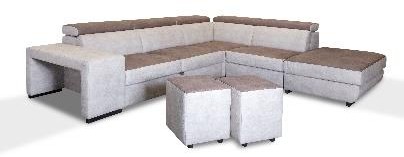 LASKCat BCat CCat DVol. m3Peso kgNr. Colli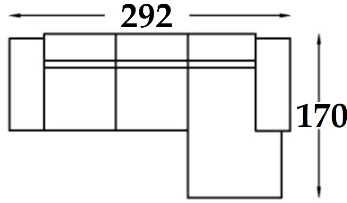 € 479€ 503€ 5542.301204LASK IICat BCat CCat DVol. m3Peso kgNr. Colli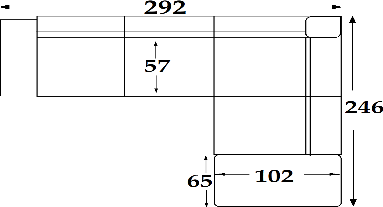 € 621€ 653€ 7183.001405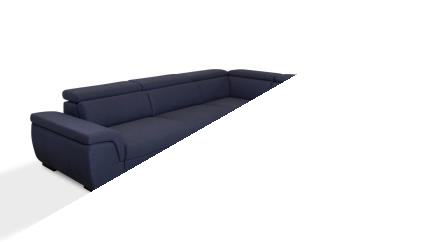 CaliCaliCali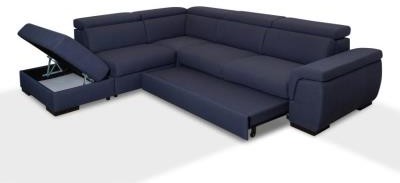 2 PLACESCat BCat CCat DVol. m3Peso kgNr. Colli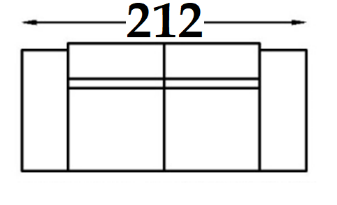 € 292€ 307€ 3371.15702CALI IICat BCat CCat DVol. m3Peso kgNr. Colli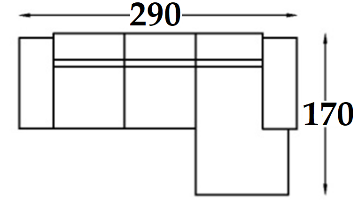 € 462€ 485€ 5332.301004CALI IIICat BCat CCat DVol. m3Peso kgNr. Colli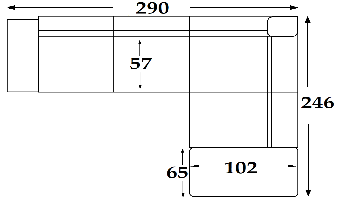 € 578€ 604€ 6643.001305CALI II XLCat BCat CCat DVol. m3Peso kgNr. Colli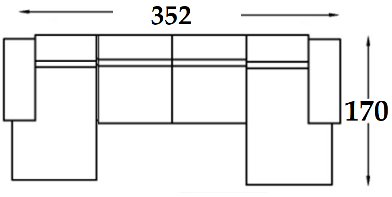 € 576€ 604€ 6642.901305CALI III XLCat BCat CCat DVol. m3Peso kgNr. Colli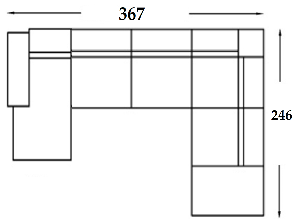 € 698€ 733€ 8033.401506CAPRICAPRICAPRI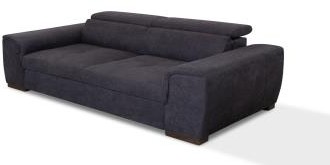 2 PLACESCat BCat CCat DVol. m3Peso kgNr. Colli€ 266€ 280€ 3081.10702CAPRI IICat BCat CCat DVol. m3Peso kgNr. Colli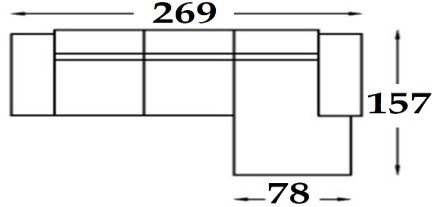 € 390€ 410€ 4512.501104CAPRI IIICat BCat CCat DVol. m3Peso kgNr. Colli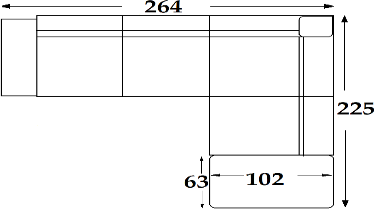 € 487€ 507€ 5573.101455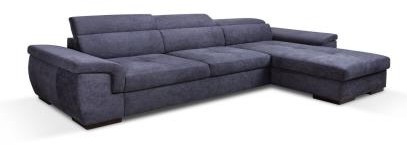 ArizonaArizonaArizona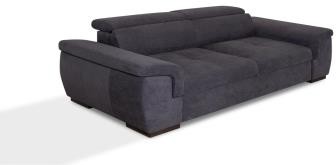 2 PLACESCat BCat CCat DVol. m3Peso kgNr. Colli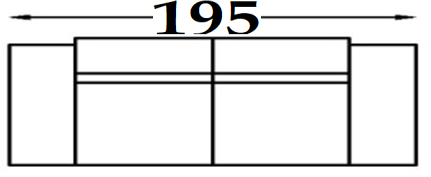 € 266€ 280€ 3081.10702ARIZONA IICat BCat CCat DVol. m3Peso kgNr. Colli€ 390€ 410€ 4512.501104ARIZONA IIICat BCat CCat DVol. m3Peso kgNr. Colli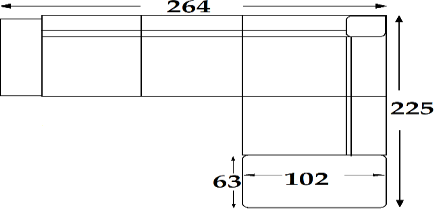 € 487€ 507€ 5573.101455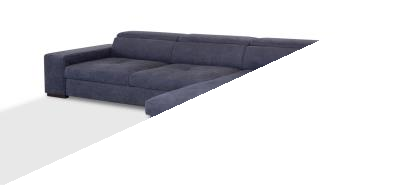 ylanylanylan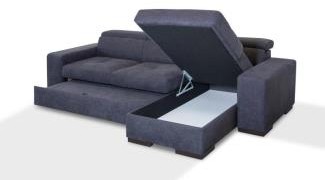 2 PLACESCat BCat CCat DVol. m3Peso kgNr. Colli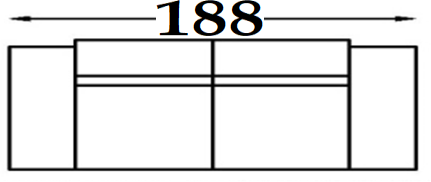 € 246€ 259€ 2861.10702YLAN IICat BCat CCat DVol. m3Peso kgNr. Colli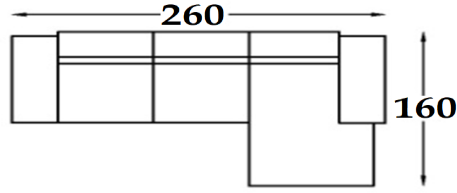 € 359€ 377€ 4162.501104YLAN IIICat BCat CCat DVol. m3Peso kgNr. Colli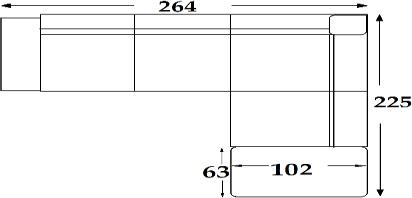 € 462€ 485€ 5333.101455YLAN II XLCat BCat CCat DVol. m3Peso kgNr. Colli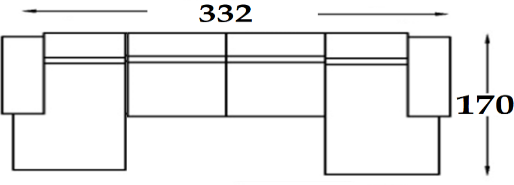 € 493€ 517€ 5682.901205YLAN III XLCat BCat CCat DVol. m3Peso kgNr. Colli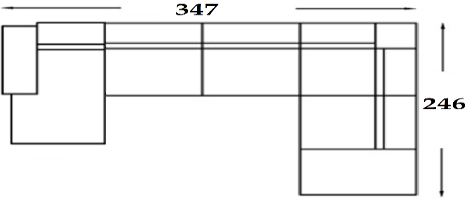 € 630€ 662€ 7283.301406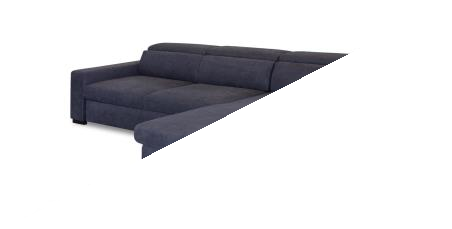 eroseroseros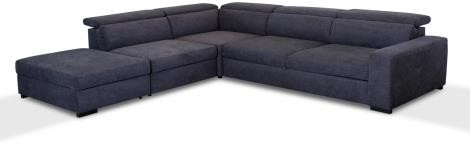 2 PLACESCat BCat CCat DVol. m3Peso kgNr. Colli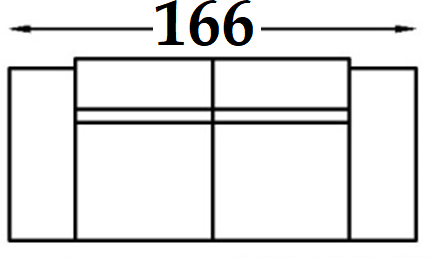 € 257€ 270€ 2971.10702EROS IICat BCat CCat DVol. m3Peso kgNr. Colli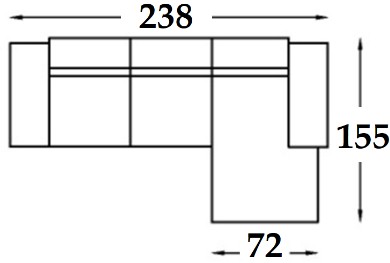 € 333€ 350€ 3851.701003EROS IIICat BCat CCat DVol. m3Peso kgNr. Colli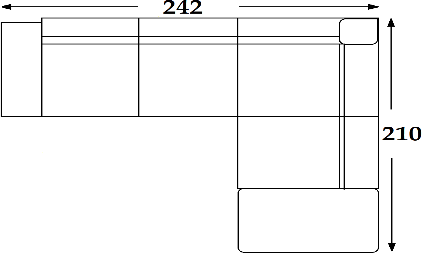 € 470€ 495€ 5452.201305AlfiAlfiAlfi2 PLACESCat BCat CCat DVol. m3Peso kgNr. Colli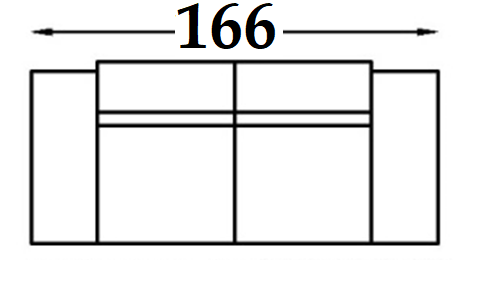 € 225€ 237€ 2601.10702ALFI IICat BCat CCat DVol. m3Peso kgNr. Colli€ 315€ 331€ 3681.701003ALFI IIICat BCat CCat DVol. m3Peso kgNr. Colli€ 451€ 476€ 5232.201305MalaMalaMala2 PLACESCat BCat CCat DVol. m3Peso kgNr. Colli€ 204€ 214€ 2361.10702MALA IICat BCat CCat DVol. m3Peso kgNr. Colli€ 282€ 297€ 3261.701003MALA IIICat BCat CCat DVol. m3Peso kgNr. Colli€ 406€ 426€ 4682.201305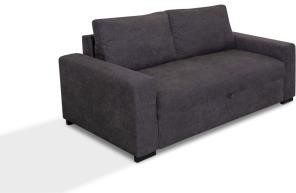 CretCretCret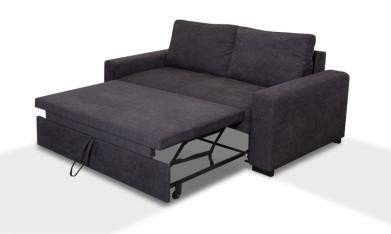 2 PLACESCat BCat CCat DVol. m3Peso kgNr. Colli€ 200€ 210€ 2311.10702CRET IICat BCat CCat DVol. m3Peso kgNr. Colli€ 277€ 291€ 3201.701003CRET IIICat BCat CCat DVol. m3Peso kgNr. Colli€ 390€ 410€ 4502.201305CRET II XLCat BCat CCat DVol. m3Peso kgNr. Colli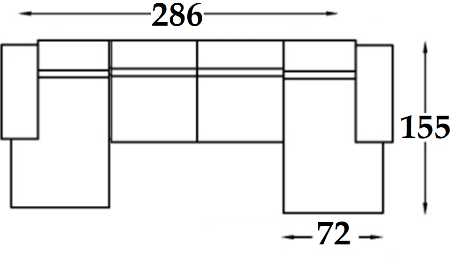 € 390€ 410€ 4502.301504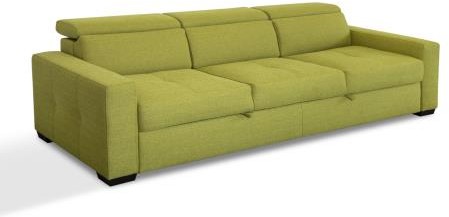 AthenaAthenaAthena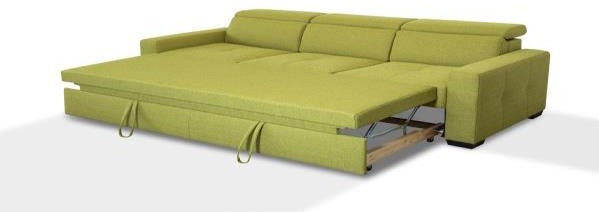 3 PLACESCat BCat CCat DVol. m3Peso kgNr. Colli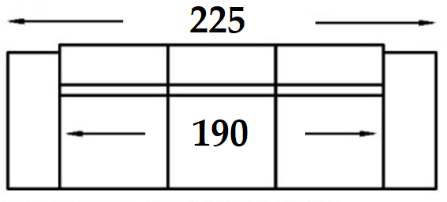 € 324€ 339€ 3781.10702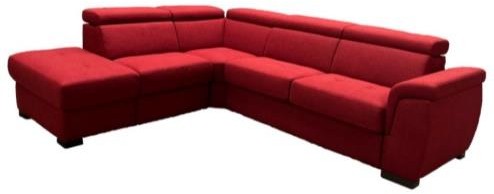 PaestuPaestuPaestu2 PLACESCat BCat CCat DVol. m3Peso kgNr. Colli€ 442€ 462€ 5101.80903PAESTU IICat BCat CCat DVol. m3Peso kgNr. Colli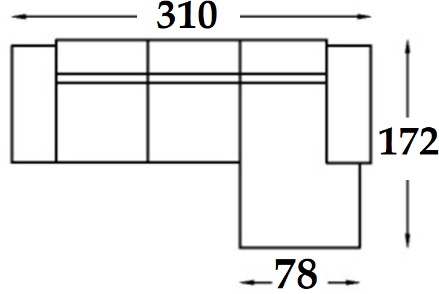 € 637€ 668€ 7352.801104PAESTU IIICat BCat CCat DVol. m3Peso kgNr. Colli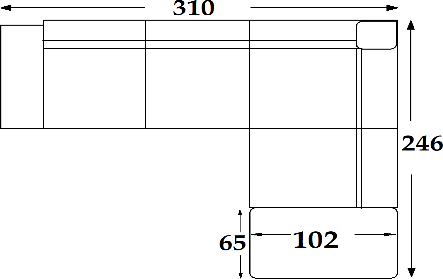 € 771€ 809€ 8913.301406MetaMetaMeta2 PLACESCat BCat CCat DVol. m3Peso kgNr. Colli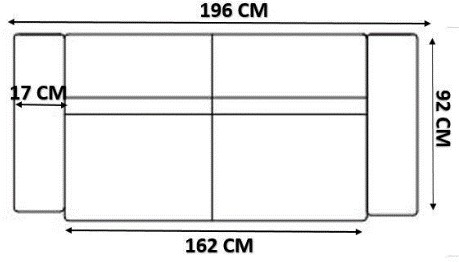 € 418€ 440€ 4801.55903META IICat BCat CCat DVol. m3Peso kgNr. Colli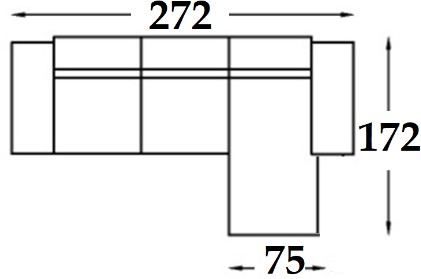 € 579€ 608€ 6692.701104PariPariPari2 PLACESCat BCat CCat DVol. m3Peso kgNr. Colli€ 418€ 440€ 4801.55903PARI IICat BCat CCat DVol. m3Peso kgNr. Colli€ 579€ 608€ 6692.701104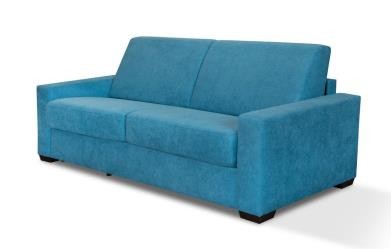 VulcanVulcanVulcan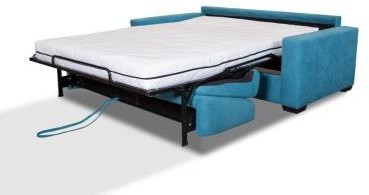 2 PLACESCat BCat CCat DVol. m3Peso kgNr. Colli€ 380€ 399€ 4401.55903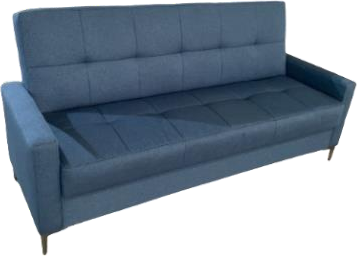 SidaSidaSida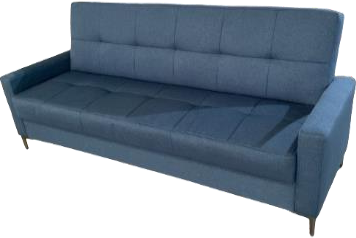 CLICK CLACKCat BCat CCat DVol. m3Peso kgNr. Colli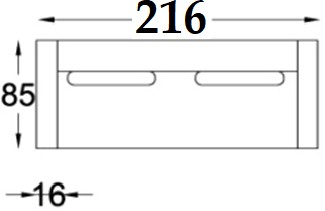 € 150€ 158€ 1740.69671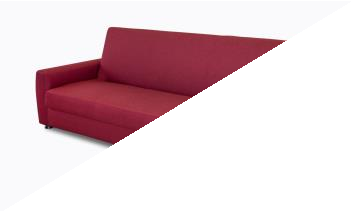 RistolRistolRistol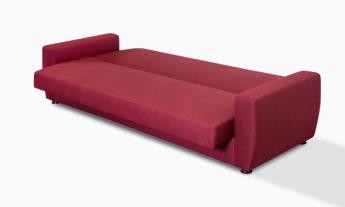 CLICK CLACKCat BCat CCat DVol. m3Peso kgNr. Colli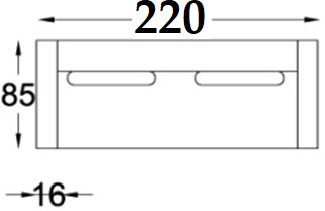 € 133€ 140€ 1540.70672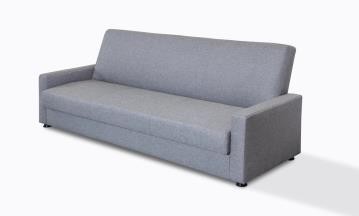 TallTallTall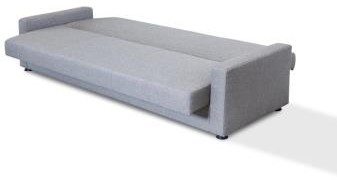 CLICK CLACKCat BCat CCat DVol. m3Peso kgNr. Colli€ 127€ 134€ 1470.63651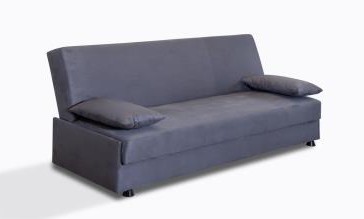 ChiaChiaChia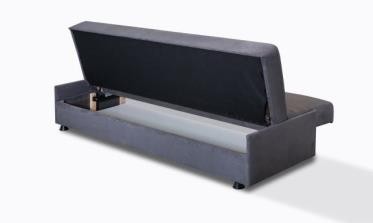 CLICK CLACKCat BCat CCat DVol. m3Peso kgNr. Colli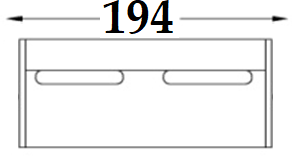 € 117€ 123€ 1360.60601EnnaEnnaEnnaCat BCat CCat DVol. m3Peso kgNr. Colli160x200€ 266€ 279€ 3080.641053140x200€ 240€ 253€ 2780.57923120x200€ 215€ 226€ 2480.5081390x200€ 195€ 205€ 2260.36593RigaRigaRigaCat BCat CCat DVol. m3Peso kgNr. Colli160x200€ 225€ 236€ 2600.58943140x200€ 203€ 213€ 2350.52843120x200€ 182€ 210€ 2320.4574390x200€ 163€ 179€ 2070.33543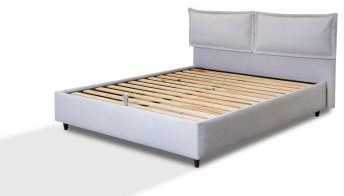 KievKievKiev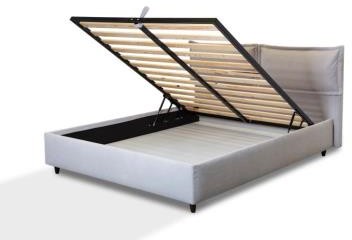 Cat BCat CCat DVol. m3Peso kgNr. Colli160x200€ 204€ 214€ 2360.58943140x200€ 184€ 193€ 2130.52843120x200€ 166€ 174€ 1910.4574390x200€ 149€ 157€ 1720.33543